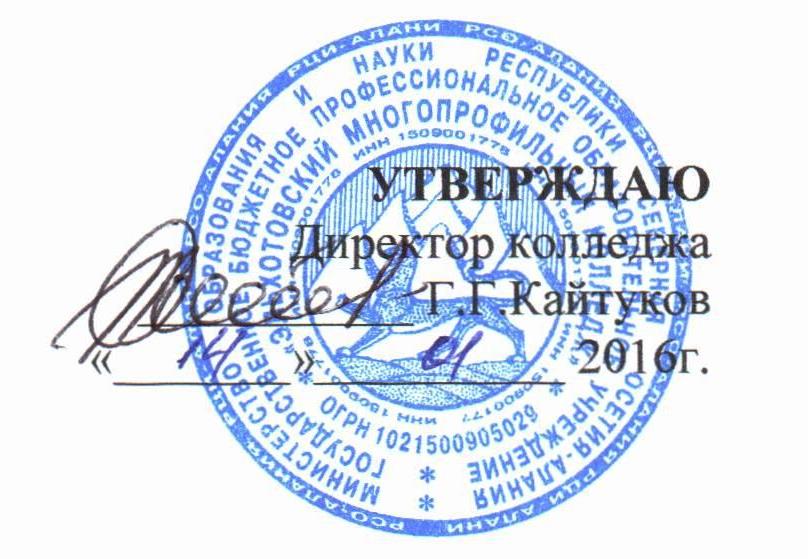 ПОЛОЖЕНИЕО ПОРЯДКЕ И СЛУЧАЯХ ПЕРЕХОДА ЛИЦ, ОБУЧАЮЩИХСЯ ПООБРАЗОВАТЕЛЬНЫМ ПРОГРАММАМ СРЕДНЕГОПРОФЕССИОНАЛЬНОГО ОБРАЗОВАНИЯ,С ПЛАТНОГО ОБУЧЕНИЯ НА БЕСПЛАТНОЕ1.Общие положения1.1. Настоящее Положение разработано в соответствии с Законом Российской Федерации от 29.12.2012 г. № 273-ФЗ «Об образовании в Российской Федерации», постановлениями Правительства РоссийскойФедерации от 18.07.2008 № 543 «Об утверждении Типового Положения об образовательном учреждении среднего профессионального образования (среднем специальном учебном заведении)», приказом Минобразования Российской Федерации от 6.06.2013 г № 443 «Об утверждении Порядка и случаев перехода лиц, обучающихся по образовательным программамсреднего и высшего образования, с платного обучения на бесплатное», Уставом образовательного учреждения и регулирует процедуру перехода студентов государственного бюджетного профессионального  образовательного учреждения "Эльхотовскиймногопрофильный колледж" (далее – колледж) с платного обучения на бесплатное.1.2. Переход с платного обучения на бесплатное осуществляется при наличии свободных мест, финансируемых за счет бюджетных ассигнований, по соответствующей образовательной программе по специальности и форме обучения на соответствующем курсе. Количество вакантных мест  определяется в колледже как разница между контрольными цифрамисоответствующего года приема (количество мест приема на первый год обучения) и фактическим количеством студентов, обучающихся по  соответствующей специальности. Определение количества вакантных мест  производится два раза в течение учебного года в начале каждого семестра.  Информация о количестве вакантных мест размещается на официальном сайте колледжа.1.3. В колледже создается Комиссия для принятия решения о переходе студента с платного обучения на бесплатное. В состав Комиссии включаются  руководители структурных подразделений, юрисконсульт, представитель  студенческого совета, педагогические работники.     Персональный состав  комиссии назначается в приказе директора колледжа, который издается научебный год. Приказом определяется председатель и секретарь комиссии. В своей работе комиссия руководствуется настоящим Положением.2. Рассмотрение вопроса о переходе студента с платного на бесплатноеобучение2.1. Для рассмотрения вопроса о переводе с платного обучения на бесплатное студент обращается с личным заявлением к руководителю структурного подразделения колледжа. Срок подачи такого заявления определяется 10 днями с момента размещения информации о наличии вакантных мест по специальности.2.2. Личное заявление студента с прилагаемыми документами представляется руководителю структурного подразделения (завучу, заведующему отделением). На момент подачи заявления студент должен не иметь академической задолженности, дисциплинарных взысканий,задолженности по оплате за обучение. В заявлении студент указывает основание для перехода на бесплатное обучение. Таким основанием   являются:а) сдача экзаменов за два семестра обучения, предшествующих подачезаявления, на оценку «отлично»;б) отнесение к следующим категориям граждан: детей-сирот и детей,оставшихся без попечения родителей; граждан в возрасте до двадцати лет,имеющих только одного родителя-инвалида 1 группы, если среднедушевойдоход семьи ниже величины прожиточного минимума, установленного в РСО -Алания;в) утрата студентом в период обучения одного или обоих родителей(законных представителей) или единственного родителя (законного  представителя).2.3. К заявлению студента прилагаются следующие документы:а) подтверждающие отнесение студента к категориям граждан, указанных в подпунктах б) и в) пункта 2.2 настоящего Положения;б) подтверждающие отсутствие академической задолженности, дисциплинарных взысканий, задолженности по оплате за обучение;в) подтверждающие особые достижения в учебной, научно-исследовательской и спортивной деятельности колледжа (при наличии).2.4. Руководитель структурного подразделения проверяет представленные документы, визирует заявление студента и в срок не более  пяти рабочих дней представляет заявление и прилагаемые документы в  Комиссию.3. Порядок принятия решения о переходе студента с платногообучения на бесплатное3.1. При рассмотрении Комиссией заявлений студентов приоритет  отдается:а) в первую очередь – студентам, соответствующим условию, указанному в подпункте а) пункта 2.2. настоящего Положения;б) во вторую очередь – студентам, соответствующим условию, указанному в подпункте б) пункта 2.2. настоящего Положения;в) в третью очередь – студентам, соответствующим условию, указанному в подпункте в) пункта 2.2. настоящего Положения.3.2. При наличии двух и более кандидатов одной очереди на одно вакантное бюджетное место приоритет отдается:а) в первую очередь – студентам, имеющим более высокие результаты по итогам промежуточной аттестации двух семестров, предшествующих подаче заявления о переходе с платного обучения на бесплатное;б) во вторую очередь – студентам, имеющим особые достижения в  учебной, научно-исследовательской, общественной, культурно-творческой и  спортивной деятельности колледжа.3.3. В результате рассмотрения заявления студента, прилагаемых  документов, информации руководителя структурного подразделенияКомиссия принимает одно из следующих решений:  о переходе студента с платного обучения на бесплатное;  об отказе в переходе студента с платного обучения на бесплатное.Решение принимается Комиссией с учетом количества вакантных бюджетных мест и приоритетов, расставленных в соответствии с пунктами3.1. и 3.2. настоящего Положения. Решение принимается открытым  голосованием и считается принятым, если за него проголосовало больше  половины членов Комиссии. Результат голосования и принятое решение  оформляется протоколом. Секретарь Комиссии размещает протокол на официальном сайте колледжа.3.4. Председатель Комиссии на основании заявления студента, прилагаемых к нему документов и протокола заседания Комиссии готовит  приказ директора о переходе студента с платного обучения на бесплатное.  Приказ должен быть издан не позднее 10 дней с момента принятия решения. 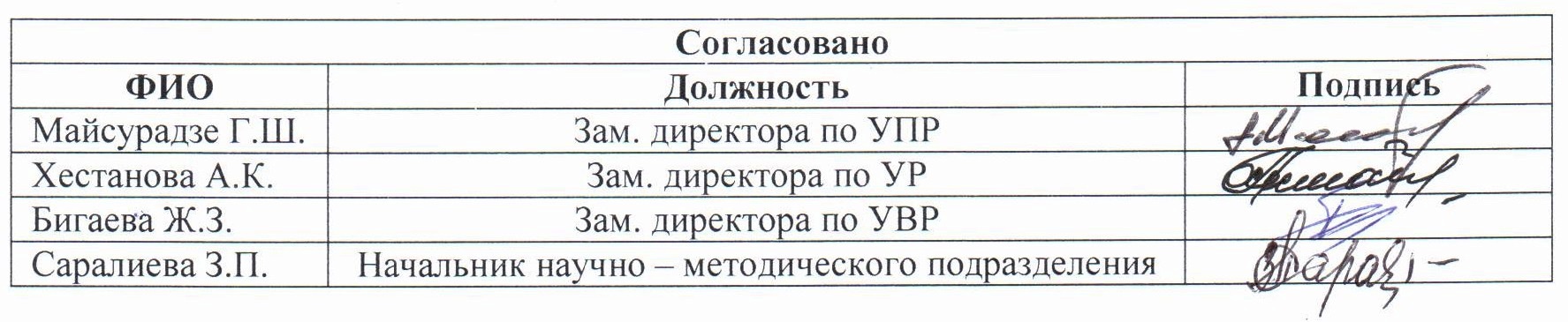 Рассмотрено Методическим советом протокол  № 4 от  13.01.2016 г.Введено в действиеприказ  от  11.01.2016г.  № 1Регистрационный № 